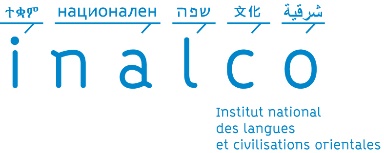 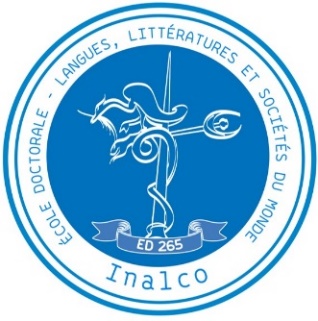 Comité de suivi individuel du doctorantRapport de l’entretienAnnée universitaire 2022/2023à remettre complété et signé à l’École DoctoraleLe comité de suivi est composé d’au moins deux membres, dont au moins un HDR et si possible un membre extérieur à l’INALCO. Les membres de ce comité ne participent pas à la direction du travail du doctorant.Nom, prénom du doctorant1re année d’inscription en thèseUnité de rechercheDirecteur(s) de thèseSujet de thèse Composition du comité de suiviComposition du comité de suiviComposition du comité de suiviComposition du comité de suiviLa date de la réunion :La date de la réunion :La date de la réunion :La date de la réunion :NomTitreétablissementsignatureAvis sur la réinscription en année supérieureAvis sur la réinscription en année supérieureAvis sur la réinscription en année supérieureAvis sur la réinscription en année supérieureAvis du directeur de thèse    favorable    réservé    défavorableAvis du comité de suivi    favorable    réservée    défavorableAvis du directeur de l’école doctorale    favorable    réservé    défavorableDécision du chef d’établissement    favorable    réservé    défavorableCritèresCommentaires éventuelsConnaissance du sujet, état de l’art, mise à jour bibliographiqueCuriosité scientifique et motivationCapacité à formuler des hypothèsesProgression du projetCohérence et maîtrise méthodologique du projetCapacité de synthèsePrésentation oralePortfolio du doctorantAppréciation générale et recommandations pour le doctorantProgression du projet, objectifs à réaliser dans l’année, recommandations